Publicado en Madrid el 29/07/2024 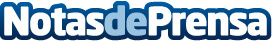 El 80% de las empresas españolas reconocen necesitar asesoramiento en movilidad eléctricaEl estudio realizado por Northgate sobre el mercado del renting en España también revela las empresas que se plantean electrificar su flota lo harían en un plazo máximo de 2-3 añosDatos de contacto:Sheridan ComunicaciónSheridan Comunicación915 350 068Nota de prensa publicada en: https://www.notasdeprensa.es/el-80-de-las-empresas-espanolas-reconocen Categorias: Nacional Madrid Emprendedores Sostenibilidad Movilidad y Transporte http://www.notasdeprensa.es